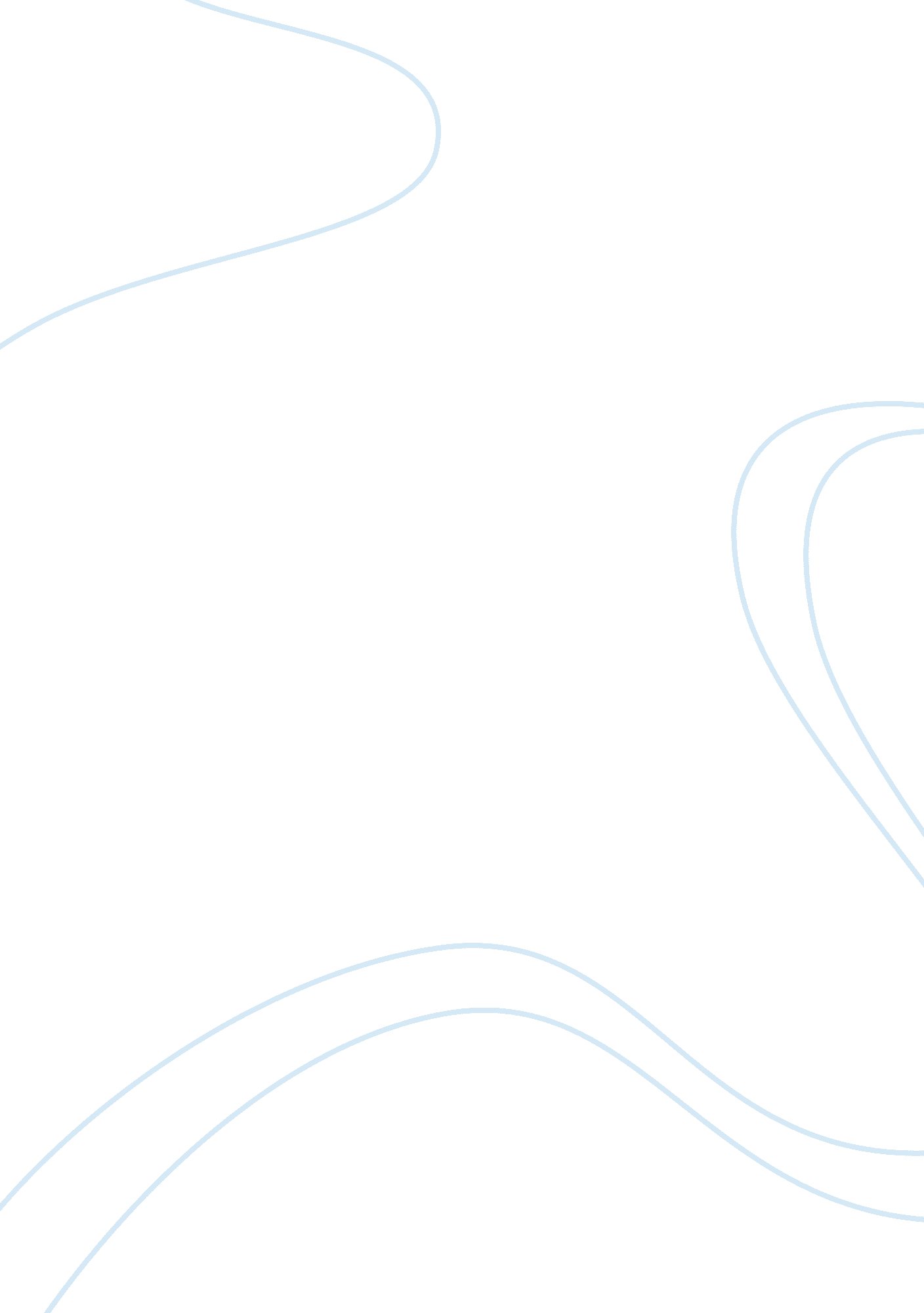 Florida's sunshine lawPhilosophy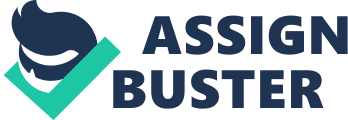 Floridas Sunshine Law Transparency in the government has always been a problem for the residents of this country. Those in Washington would rather that majority of the people be blind and uninformed of any policies or legislative moves that the government is making because of the delicate nature of the proceedings. However, the same does not hold true for state governments. Therefore, the local branches of government do not have a problem with transparency in their government. Rather, states like Florida have legislation such as the Sunshine Law that was created in order to ensure that all the residents of Florida have access to the government proceedings in the state and local levels. This is so that everyone residing in the state can be assure of proper representation in the procedures and that their opinions and points of view are heard when necessary. 
The state of Florida should be applauded for encouraging their residents to take an active role in their government. This kind of transparency on the local and state levels means that their state and local governments are truly held accountable for their actions in relation to its direct impact on the residents. Residents of Florida will not and cannot be blindsided by the state and local governments when it comes to government policies. Rather, the state and local governments are made fully accountable for their actions to the people by the existence of the Sunshine Law. As such, the local and state government of Florida are fully aware of all the decisions that they make and tread lightly on issues that they know may be looked into by the people under the law. This type of open government and accountability is what is sorely lacking and what we wish to see more of coming from their Capitol Hill counterparts. 